南京医科大学正置显微镜购置项目的更正公告一、项目基本情况采购项目编号：NJMUZB3012021019采购项目名称：南京医科大学正置显微镜购置项目二、更正内容1、提交投标文件截止时间、开标时间和地点更正如下提交投标文件截止时间：2021年8月11日14点30分（北京时间）开标时间：2021年8月11日14点30分（北京时间）开标地点：南京市雨花台区软件大道109号（雨花客厅）2幢909开标大厅因疫情防控需要，各供应商可选择邮寄方式递交投标文件，但必须在递交投标文件截止时间前，将投标文件密封好送达，逾期送达或未密封，将被拒收。快递邮寄（建议：顺丰或EMS）地址：江苏省南京市雨花台区软件大道109号（雨花客厅）2栋909室，邮编：210012，苗倩 <收> 联系方式：025-83609978/025-83603328。供应商应充分考虑投标文件邮寄在途时长，以及注重文件包装的严密性、防水性。供应商承诺：自行承担邮寄标书丢失、破损等风险,以及由此导致的流标、投标被否决的后果。2、开标流程更正如下开标过程中，受托人（被委托人）须备好身份证原件和授权书原件（以便核查），并保持手机通讯和网络畅通。受托人（被委托人）出示个人身份证原件和授权书原件，在开标前三十分钟通过扫描下方二维码进入腾讯会议软件，参与开标过程。主题：南京医科大学正置显微镜购置项目开标时间：2021年8月11日下午14点30分会议 ID：158 597 710密码：021019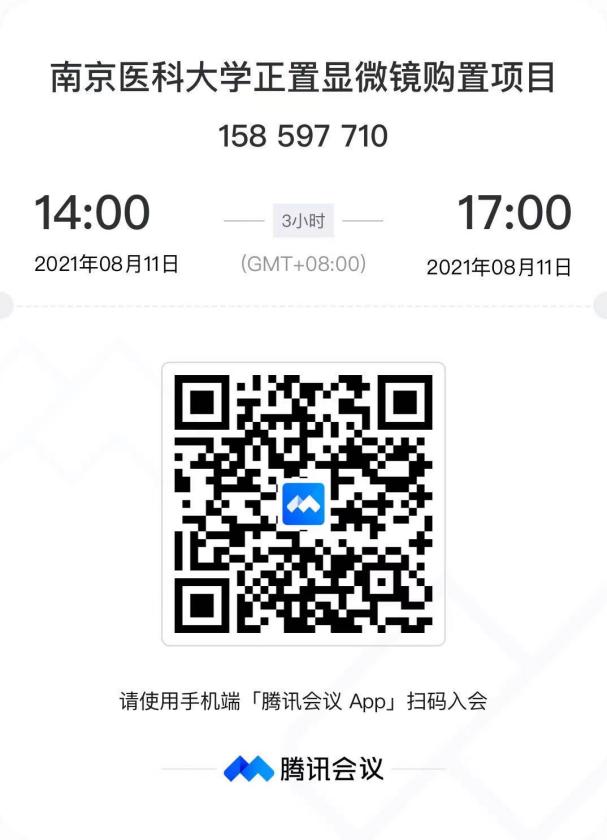 更正日期：2021年07月27日三、联系方式。1.采购人信息名 称：南京医科大学地  址：南京市江宁区龙眠大道101号2.采购代理机构信息名 称：江苏省华采招标有限公司地  址：南京市雨花台区软件大道109号（雨花客厅）2幢909室3.项目联系方式项目联系人：苗倩电　　 话：025-83603328